Приложение  к приказуДепартамента строительства Ханты-Мансийского автономного округа-Югрыот 4 мая 2018 года № 128-пПОЛОЖЕНИЕо проведении окружного конкурса «АРХИТЕКТУРА ГОРОДА БУДУЩЕГО – ЮГРЫ – 2050»2018 годСОДЕРЖАНИЕГЛОССАРИЙОБЩИЕ ПОЛОЖЕНИЯПОРЯДОК ПРОВЕДЕНИЯ КОНКУРСАОСНОВАНИЯ ДИСКВАЛИФИКАЦИИ ФИНАЛИСТОВВОЗНАГРАЖДЕНИЕ ПОБЕДИТЕЛЕЙПРИЗНАНИЕ КОНКУРСА НЕСОСТОЯВШИМСЯПРИЛОЖЕНИЯ:Приложение 1«Состав Жюри конкурса»Приложение 2 «График проведения конкурса»Приложение 3 «Требования к составу, содержанию и оформлению Заявки»Приложение 4 «Требования к составу и оформлению Конкурсных работ»Приложение 5 «Конкурсные критерии»Приложение 6 «Декларация о Проектной команде»Приложение 7 «Концепция Конкурсной работы»Приложение 8 «Форма заявления об ознакомлении с Положением о проведении Конкурса и согласии с его условиями»Приложение 9 «Форма декларации об авторстве проекта»1. ГЛОССАРИЙЗначение терминовДля целей настоящего документа нижеуказанные слова и выражения, употребляемые в настоящем Положении, имеют следующие значения:2. ОБЩИЕ ПОЛОЖЕНИЯ2.1. Цель и задачи КонкурсаЦель конкурса:Повысить эстетику муниципальных образований Ханты-Мансийского автономного округа – Югры через создание архитектурных проектов.Результат конкурса: Создать портфель архитектурных проектов с возможностью масштабирования и применения в муниципальных образованиях Югры.2.2. Задачи конкурса:Создать современную городскую среду в муниципальных образованиях автономного округа с учетом социально-культурных и климатических особенностей региона;Применить для создания городской среды в муниципальных образованиях автономного округа опыт лучших российских и мировых практик;Сформировать практику повторного применения комплексных проектов развития городского пространства;Повысить вовлеченность жителей Югры к формированию стандартов жизненного пространства;Выявить талантливый человеческий капитал, способный формировать образ востребованной городской среды;Простимулировать формирование привлекательного бренда городских поселений автономного округа;Сформировать предложения/рекомендации по формированию бесконфликтной городской среды;Сформировать предложения/рекомендации по изменению нормативов в сфере градостроительства, внедрению инновационных механизмов редевелопмента земельных участков, сноса и расселения ветхого и аварийного жилья, модернизации систем коммунальной инфраструктуры;Обеспечить поддержку социальной активности города посредством создания центров притяжения – общественных пространств;Улучшить инфраструктуру города, в том числе пешеходной, велосипедной, транспортной сети;Сформировать предложения/рекомендации по внедрению инновационных технологий при благоустройстве городской среды;Сохранить при урбанизации баланс между экологичностью и городской застройкой.2.3. Предмет КонкурсаПредметом Конкурса является концепция «Архитектура города будущего - Югры - 2050 года».	Оценка Конкурсных работ проводится по номинациям: «Профессионал» и «Ребенок».В конкурсе выделены:3 темы в номинации «Профессионал»:- Лучший проект планировки территории на территории Ханты-Мансийского автономного округа – Югры;- Лучший проект жилищного комплекса на территории Ханты-Мансийского автономного округа – Югры;- Лучший проект общественного пространства на территории Ханты-Мансийского автономного округа – Югры.2 темы в номинации «Ребенок»:- Лучшее общественные и дворовые пространства на территории Ханты-Мансийского автономного округа – Югры;- Лучшее смыслы городских территорий Ханты-Мансийского автономного округа – Югры.2.4. График и сроки проведения КонкурсаКонкурс состоит из четырех этапов. График проведения Конкурса определен в Приложении 2 к настоящему Положению.2.5. Участники Конкурса2.5.1. В Конкурсе имеют право принимать участие граждане Российской Федерации, юридические лица и индивидуальные предприниматели, направившие Заявку и зарегистрированные в качестве Участников в соответствии с настоящим Положением.  2.5.2. Среди профессионалов к участию в Конкурсе приглашаются проектировщики, строители, архитекторы, дизайнеры, студенты, выпускники и преподаватели профильных высших и средних специальных учебных заведений, представители общественных организаций, депутаты представительных органов власти и местного самоуправления, работники органов местного самоуправления муниципальных образований и другие заинтересованные лица.2.5.3. Среди участников в номинации «Ребенок» - участие в конкурсе может принять каждое физическое лицо (ребенок)  от 7 до 14 лет.2.5.4. Участие в Конкурсе может осуществляться как индивидуально, так и в номинации «Профессионал» коллективно в составе Проектной команды. Количество участников в составе Проектной команды не ограничено.2.6. Организатор КонкурсаПравительство Ханты-Мансийского автономного округа-Югры в лице Департамента строительства Ханты-Мансийского автономного округа – Югры. 2.7. Партнеры КонкурсаКонкурс проводится при участии Саморегулируемой организации «Союз строителей Югры», Федерального государственного бюджетного образовательного учреждения высшего образования «Югорский государственный университет», Администрации города Нижневартовска.2.8. Информационные партнеры КонкурсаАдминистрации муниципальных образований Ханты-Мансийского автономного округа – Югры2.9. Жюри Конкурса2.9.1. В состав Жюри конкурса входят члены Градостроительного совета Ханты-Мансийского автономного округа, представители органов местного самоуправления муниципальных образований Ханты-Мансийского автономного округа – Югры, Партнеров Конкурса.2.9.2. Состав членов Жюри определен в приложении 1 к настоящему Положению.2.10. Полномочия Организатора конкурса.Организатор осуществляет функции, связанные с проведением Конкурса, в том числе:- утверждает Положение о проведении Конкурса;- размещает в сети «Интернет» для всеобщего ознакомления извещение о проведении Конкурса;- размещает в сети «Интернет» извещения и уведомления, связанные с Конкурсом;- создает и поддерживает в актуальном состоянии страницы Конкурса в сети «Интернет» на своем сайте;- взаимодействует с муниципальными образованиями и Партнерами Конкурса;- принимает конкурсные работы;- взаимодействует с членами Жюри;- готовит материалы для рассмотрения на заседании Жюри;- организует заседание Жюри;- обеспечивает протоколирование заседания Жюри. 2.11. Администрации муниципальных образований Ханты-Мансийского автономного округа-Югры- размещают на сайте муниципального образования в сети «Интернет» извещения и уведомления, связанные с Конкурсом;- взаимодействуют с Департаментом строительства Ханты-Мансийского автономного округа – Югры.2.12. Полномочия и принципы деятельности Жюри.2.12.1. К полномочиям Жюри относится:- оценка и сопоставление Конкурсных работ, подготовленных Участниками, формирование Рейтинга конкурсных работ;- дисквалификация Участников.2.12.2. В своей работе Жюри руководствуется принципами профессионализма, независимости мнений и объективности судейства, а также положениями Конкурсной документации. Члены Жюри осуществляют свою деятельность безвозмездно.2.13. Применимое правоОтношения сторон (Претендентов, Участников, Финалистов, Организатора) в связи с проведением Конкурса регулируются законодательством Российской Федерации. При этом положения статей 447-449 и главы 57 Гражданского кодекса Российской Федерации к порядку и условиям проведения Конкурса применению не подлежат.2.14. Действие условий КонкурсаУсловия Конкурса, изложенные в настоящем Положении, становятся обязательными для каждого Претендента с момента подачи им Заявки и регистрации в качестве Участника Конкурса.2.15. Изменение Положения о проведении Конкурса2.15.1. Организатор конкурса в лице Департамента строительства Ханты-Мансийского автономного округа – Югры по собственной инициативе вправе принять решение о внесении изменений в настоящее Положение не позднее, чем за 5 (пять) рабочих дней до даты окончания приема Заявок. Изменение предмета Конкурса, его цели и задач не допускается.2.15.2. В течение 3 (трех) рабочих дней со дня принятия решения о внесении изменений в настоящее Положение такие изменения публикуются в сети «Интернет» на сайте Конкурса и с этого момента становятся обязательными для каждого Претендента/Участника Конкурса.2.16. Конкурсная документацияКонкурсная документация включает следующие разделы, каждый из которых представляет собой ее неотъемлемую часть:- Раздел I: Приглашение к участию (извещение о проведении Конкурса);- Раздел II: Положение о проведении Конкурса.2.17. Порядок размещения Конкурсной документацииКонкурсная документация размещается в сети Интернет на сайте Организатора Конкурса.2.18. Предоставление разъяснений2.18.1. Любой Претендент/Участник/Муниципальное образование вправе направить Организатору запрос о разъяснении положений Конкурсной документации.2.18.2. Организатор обязан предоставить ответ на запрос о разъяснении положений Конкурсной документации в течение 5 (пяти) рабочих дней со дня поступления такого запроса на указанный в Заявке адрес. 2.18.3. Запросы Претендентов/Участников/Муниципальных образований должны поступить не позднее, чем за 5 (пять) рабочих дней до окончания срока приема Заявок (Конкурсных работ). Организатор не обязан отвечать на запросы, поступившие после истечения указанных сроков.2.18.4. Задержка в предоставлении ответа не может считаться основанием для продления срока подачи Заявки или Конкурсной работы.2.19. Разрешение споровВсе споры, которые могут возникнуть из отношений сторон в связи с проведением Конкурса, подлежат разрешению во внесудебном порядке путем направления письменных претензий Организатору. Спор подлежит разрешению в течение 10 календарных дней с момента поступления письменной претензии Организатору, но не позднее даты окончания Конкурса. Письменная претензия не может быть направлена позднее, чем за 3 рабочих дня до окончания Конкурса.2.20. ЯзыкОфициальным языком Конкурса является русский язык. Конкурсные работы принимаются только на русском языке.2.21. Адреса:Адрес страницы Конкурса в сети «Интернет»: http://www.ds.admhmao.ru.Почтовый адрес Организатора: 628012, ХМАО-Югра, г. Ханты-Мансийск, ул. Мира, дом 18, кабинет 5Электронный адрес Организатора: ds@admhmao.ru.3. ПОРЯДОК ПРОВЕДЕНИЯ КОНКУРСА3.1. Конкурс проводится в четыре этапа.Этап 1 – объявление Конкурса – Организатор конкурса;Этап 2 – прием и регистрация заявок и конкурсных работ - Организатор конкурса;Этап 3 – Отбор «Работ финалистов» конкурса:- запуск онлайн голосования по работам финалистов Конкурса в номинации «Ребенок» - Организатор конкурса; - формирование Рейтинга работ финалистов в номинации «Ребенок» по результатам онлайн голосования - Жюри конкурса;-оценка Конкурсных работ по номинациям: «Профессионал» и формирование их рейтинга - Жюри конкурса;- определение победителей по номинациям «Ребенок» и «Профессионал» - Жюри конкурса.Этап 4 – Награждение Победителей Конкурса:- публичная презентация работ Победителей по номинациям «Профессионал» и «Ребенок».- проведение церемонии награждения Победителей.Организацию публичной презентации работ Победителей и церемонии награждения осуществляют Партнеры конкурса.3.2. Подача Заявок3.2.1. Требования к составу, содержанию и оформлению Заявки установлены в Приложении 3 к настоящему Положению.3.2.2. Прием Заявок начинается с 9-00 часов (по местному времени) 14 мая 2018 года до 12:00 часов (по местному времени) 13 июля 2018 года.3.2.3. Заявка предоставляется в электронном виде в формате PDF на электронный почтовый адрес Организатора.3.2.4. Претендент вправе внести изменения в Заявку, направив Организатору соответствующее извещение с приложением измененных документов не позднее, чем за 3 (три) рабочих дня до истечения срока предоставления Заявок.3.3. Регистрация3.3.1. Регистрация Претендентов в качестве Участников Конкурса происходит на основании поданной Заявки.3.3.2. Организатор имеет право отказать в регистрации Претендента в качестве Участника по следующим основаниям:- Заявка не содержит необходимых сведений и документов, предусмотренных настоящим Положением, или содержит недостоверные сведения или документы;- Заявка подана с нарушением сроков подачи, указанных в пункте 3.2.2 настоящего Положения.3.4. Участие в Конкурсе Проектных команд3.4.1. Граждане, юридические лица, индивидуальные предприниматели, желающие принять участие в Конкурсе, могут объединяться в Проектные команды. 3.4.2. Участники Проектной команды подают единую Заявку от имени Проектной команды и признаются для целей Конкурса единым Претендентом/Участником/Финалистом.3.4.3. Претенденты, желающие участвовать в Конкурсе в составе Проектной команды, представляют в составе Заявки Декларацию об организации Проектной команды, привлечении субподрядчиков и консультантов, форма которой установлена в Приложении 5 к настоящему Положению.3.4.4. Представитель Проектной команды.Участники Проектной команды определяют своего представителя. Представитель Проектной команды в отношениях с Организаторами в рамках Конкурса признается представляющим интересы всех участников Проектной команды. Представитель Проектной команды предоставляет Организаторам информацию о себе, свои контактные данные, информацию о привлечении субподрядчиков и консультантов в формате заполненной Декларации об организации Проектной команды (Приложение 6).3.5. Порядок работы Жюри3.5.1. В ходе проведение конкурса планируется 1 заседание Жюри, на котором определяются Победители Конкурса в номинациях «Профессионал» и «Ребенок».Примечание: Определение победителей Конкурса в номинации «Ребенок» осуществляется по результатам онлайн-голосования, проходившего на сайте Организатора.3.5.2. Заседание Жюри ведет его Председатель. При этом представители Организатора вправе информировать Жюри о его полномочиях, задачах конкретного заседания, процедурных правилах работы, в том числе о порядке голосования и принятия решений.На заседании Жюри присутствуют представители Организатора.3.5.3. Полномочия Председателя Жюри:- ведет заседание;- принимает от членов Жюри предложения по внесению вопросов в повестку дня заседания;- вносит предложения в повестку дня заседания;- формулирует вопросы повестки дня и проекты решений по ним;- моделирует обсуждение вопросов повестки дня;- утверждает протоколы заседаний Жюри.3.5.4. Секретарь Жюри осуществляет материально-техническое обеспечение заседаний Жюри, оформляет протоколы заседаний Жюри.3.5.5. Протокол заседания.3.5.5.1. Ход заседания Жюри, озвученные мнения, принятые решения и результаты голосований отражаются в протоколе заседания Жюри.3.5.5.2. Протокол заседания Жюри подписывается Председателем Жюри.3.5.5.3. Протокол заседания Жюри составляется в 1 (одном) экземпляре.3.5.5.4. Протокол (выписка из протокола) заседания Жюри в котором излагается принятое решение, размещается в сети Интернет на сайте Организатора Конкурса в течение 5 (пяти) рабочих дней со дня проведения соответствующего заседания секретарем Жюри.3.5.6. Голосование и принятие решений3.5.6.1. Заседание Жюри правомочно (имеет кворум), если на нем присутствуют более половины членов Жюри.3.5.6.2. Решение по вопросу формирования Рейтинга конкурсных работ принимается в порядке, когда каждый член Жюри распределяет Участников по местам равным количеству Участников. На основании суммирования выставленных членами Жюри оценок (от 1 до 10 баллов) по критериям оценки, установленным в Приложении 5 к настоящему Положению, Участникам присваиваются рейтинговые номера в порядке уменьшения суммы оценок всех членов Жюри. Полученный результат выносится на обсуждение Жюри и принимается как окончательный.3.5.6.3. Голосование является закрытым и осуществляется путем заполнения оценочных листов. В результате суммирования выставленных членами Жюри оценок Участникам формируется Рейтинг конкурсных работ.Сообщение о формировании Рейтинга конкурсных работ размещается на сайте Организатора в течение 5 (пяти) рабочих дней со дня принятия Конкурсной комиссией (жюри) соответствующего решения.3.5.6.4. Победители Конкурса среди профессионалов (лауреаты первой, второй, третьей степени), определяются членами Жюри на основании экспертной оценки путем присвоения от 1 до 10 баллов по каждому из установленных настоящим Положением критериям оценки. Голосование является закрытым и осуществляется путем заполнения оценочных листов. Победители выявляются на основании подсчёта суммарного количества баллов. В случае если Конкурсные работы двух и более Участников набирают одинаковое количество баллов, решение об определении Победителя осуществляется дополнительным голосованием членов Жюри. В этом случае каждый член Жюри имеет один голос. При равенстве голосов, окончательное решение по определению Победителя принимает председатель Жюри.Победители (лауреаты первой, второй, третьей степени) Конкурса в номинации «Ребенок» определяется членами Жюри на основании рейтинга онлайн голосования, проведенного на сайте организатора.Решение принимается количественным голосованием по принципу «один член Жюри – один голос» простым большинством голосов членов Жюри, присутствующих на заседании. Голосование является открытым и осуществляется путем поднятия рук. При равенстве голосов окончательное решение принимает председатель Жюри.3.6. Порядок и сроки предоставления Конкурсных работ3.6.1. Участники готовят и предоставляют Конкурсные работы в соответствии с Требованиями к составу, содержанию и оформлению Конкурсных работ (Приложение 4) и Концепцией конкурсной работы (Приложение 7) одновременно с заявкой в срок не позднее 12:00 часов местного времени 13 июля 2018 года.3.6.2. Форма подачи Конкурсных работ:Электронная версия Конкурсной работы направляется на электронный адрес организатора в форме ссылки на один из сервисов по хранению файлов (файлообменник). Ссылка должна быть действующей в течение срока проведения Конкурса. Также файлы с документами могут напрямую направляться на электронный адрес Организатора.3.6.3. В любое время до истечения срока предоставления Конкурсных работ Участник может внести в Конкурсную работу изменения, направив организатору соответствующее извещение с приложением документов, подлежащих корректировке.3.7. Условия использования Конкурсных работ3.7.1. Представление Конкурсной работы на Конкурс является согласием Участника на предоставление Организатору права использования Конкурсной работы следующими способами:3.7.1.1. Воспроизведение Конкурсной работы, то есть изготовление одного и более экземпляра Конкурсной работы или ее части в любой материальной форме.3.7.1.2 Публичный показ Конкурсной работы, то есть демонстрация Конкурсной работы с помощью любых технических средств.3.7.1.3. Переработка Конкурсной работы.3.7.1.4. Доведение Конкурсной работы до всеобщего сведения таким образом, что любое лицо может получить доступ к Конкурсной работе из любого места и в любое время по собственному выбору, в том числе путем доступа к ней в сети Интернет.3.7.1.5. Практическая реализация Конкурсной работы, в том числе путем разработки проектной или рабочей документации для строительства.3.7.2. Указанные права на использование Конкурсной работы передаются Участником Организатору без ограничения срока и территории использования.3.7.3. Победители Конкурса выражают свое согласие на использование результатов их интеллектуальной деятельности, содержащихся в Конкурсной работе органами государственной власти и местного самоуправления Ханты-Мансийского автономного округа – Югры при ведении градостроительной деятельности, разработке документов территориального планирования на территории Ханты-Мансийского автономного округа – Югры.3.8. Порядок проведения онлайн голосования на этапе отбора работ финалистов в номинации «Ребенок».Все работы финалистов в номинации «Ребенок» публикуются организатором конкурса на странице голосования на сайте организатора.3.8.1. Период голосования обозначается заранее на сайте организатора и может быть изменен по его решению с предварительным оглашением решения в новостной ленте сайта.3.8.2. Для голосования не требуется авторизация. Пользователь может проголосовать за одного из претендентов 1 раз в течение календарных суток. После этого голос пользователя будет учтен.Запрещается использовать нечестные методы для увеличения рейтинга – накрутки голосов, платные задания на специализированных сайтах, регистрация нескольких аккаунтов с одного компьютера и другие. 3.8.3. Организатор конкурса оставляет за собой право дисквалифицировать Участника, уличенного в использовании нечестных методов в процессе либо по окончании проведения голосования без объяснения причин. 3.8.4. Если по неосторожности или какой-либо другой причине пользователь отдал голос за другого претендента, организатор конкурса не может этого изменить и аннулировать голос.3.8.5. Участник конкурса, претендующий на победу, должен быть поддержан большей частью голосующих и набрать наибольшее количество голосов для победы.3.8.6. Финальный этап (отбора работ финалистов) считается несостоявшимся и запускается повторно в случае, если ни один из финалистов не набрал ни одного голоса.3.8.7. Организатор конкурса на основе итогового списка финалистов формирует Лист голосования и публикует его на сайте организатора в течение рабочего дня, следующего за днем окончания голосования. 4. ОСНОВАНИЯ ДЛЯ ДИСКВАЛИФИКАЦИИ УЧАСТНИКОВ4.1. Участнику может быть отказано в дальнейшем участии в Конкурсе по следующим основаниям:4.1.1. Предоставленная Конкурсная работа не соответствует требованиям к Конкурсной документации по составу и содержанию.4.1.2. Конкурсная работа подана с нарушением установленных сроков.4.2. Решение о дисквалификации принимает Жюри.4.3. Сообщение о дисквалификации Участника размещается в сети Интернет на сайте организатора.5. ВОЗНАГРАЖДЕНИЕ ПОБЕДИТЕЛЯМ5.1. Общий призовой фонд Конкурса составляет 500 000 (пятьсот тысяч) рублей и распределяется:5.1.1. В номинации «Профессионал»:- участник (Проектная команда), занявший(ая) первое место, получает диплом лауреата Конкурса первой степени и денежное вознаграждение в размере: 200 000 (двести тысяч) рублей;-участник (Проектная команда), занявший(ая) второе место, получает диплом лауреата Конкурса второй степени и денежное вознаграждение в размере 130 000 (сто тридцать тысяч) рублей;-участник (Проектная команда), занявший(ая) третье место, получает диплом лауреата Конкурса третьей степени и денежное вознаграждение в размере 70 000 (семьдесят тысяч) рублей. 5.3. В номинации «Ребенок»:5.3.1. Участник, занявший(ая) первое место, получает диплом лауреата Конкурса первой степени и денежное вознаграждение в размере 50 000 (пятьдесят тысяч) рублей;5.3.2. Участник, занявший(ая) второе место, получает диплом лауреата Конкурса второй степени и денежное вознаграждение в размере 30 000 (тридцать тысяч) рублей;5.3.3. Участник, занявший(ая) третье место, получает диплом лауреата Конкурса третьей степени и денежное вознаграждение в размере 20 000 (двадцать тысяч) рублей.5.4. Информация о Победителях Конкурса размещается в сети «Интернет» на сайте Организатора и партнеров конкурса, а также на сайтах информационных партнеров Конкурса в сети Интернет, либо доводиться до сведения общественности любым иным способом.ПРИЗНАНИЕ КОНКУРСА НЕСОСТОЯВШИМСЯКонкурс признается несостоявшимся если:- в номинации «Профессионал» по решению Жюри не определены победитель и призеры;- в номинации «Ребенок» не состоялось онлайн-голосование (0 голосов).При наступлении оснований, предусмотренных пунктом 6.1 настоящего Положения, Организатор публикует сообщение в сети «Интернет» на сайте Организатора о признании Конкурса несостоявшейся.ПРИЛОЖЕНИЕ 1Состав жюри конкурсаПРИЛОЖЕНИЕ 2ГРАФИК ПРОВЕДЕНИЯ КОНКУРСАОрганизатор может вносить изменения в график проведения Конкурса. Информация об изменениях публикуется в сети Интернет на сайте Организатора.ПРИЛОЖЕНИЕ 3ТРЕБОВАНИЯ К СОСТАВУ, СОДЕРЖАНИЮ И ОФОРМЛЕНИЮ ЗАЯВКИСостав и содержание ЗаявкиИнформация о Претенденте (индивидуальном претенденте, членах Проектной команды):информация о форме участия – индивидуальное участие/участие в форме Проектной команды;Ф.И.О., дата рождения, номер и серия паспорта/свидетельства о рождении Претендента (членов Проектной команды), полное и сокращенное наименование Претендента в соответствии с учредительными документами;краткая информация о Претенденте (членах Проектной команды): образование, род деятельности, место работы, информация об участии и результатах участия в архитектурно-градостроительных конкурсах (для граждан); краткое описание деятельности, основные направления деятельности, Ф.И.О. и должность руководителя (для юридических лиц).адрес электронной почты и контактные номера телефонов Претендента (Проектной команды).сведения о лице, ответственном за заполнение заявки от имени Претендента (Проектной команды) (Ф.И.О., должность, адрес электронной почты, контактный номер телефона).почтовый  и юридический адреса (для юридических лиц) Претендента (представителя Проектной команды).банковские реквизиты Претендента (представителя Проектной команды): ИНН, лицевой счет, расчетный счет, корреспондентский счет, БИК в кредитной организации (для граждан, индивидуальных предпринимателей); ИНН, КПП, ОГРН, расчетный счет, корреспондентский счет, БИК в кредитной организации (для юридических лиц).Заявка должна быть подписана Претендентом (его представителем, представителем Проектной команды) и указана дата ее подписания.Документы, предоставляемые Претендентом (Проектной командой) в составе Заявки:протокол избрания представителя Проектной команды, подписанный всеми членами Проектной команды, либо их законными представителями (для Проектных команд);копия учредительных и регистрационных документов Претендента (для индивидуальных предпринимателей и юридических лиц);копия выписки из Единого государственного реестра юридических лиц, полученная не ранее, чем за 6 (шесть) месяцев до дня подачи Претендентом заявки на участие в конкурсе (для юридических лиц);документ, подтверждающий полномочия лица на осуществление действий от имени Претендента (для индивидуальных Претендентов);заявление об ознакомлении и согласии с положениями Конкурсной документации;декларация о Проектной команде (для Проектных команд);конкурсная работа.Документы заявки предоставляются в формате PDF-файлов, размер каждого не должен превышать 25 Mb.ПРИЛОЖЕНИЕ 4ТРЕБОВАНИЯ К СОСТАВУ И ОФОРМЛЕНИЮ КОНКУРСНЫХ РАБОТУчастники Конкурса предоставляют Конкурсные работы в соответствии со следующими требованиями:1. Конкурсная работа должна содержать видение и образ будущего (концепцию) города и его архитектуру.2. Участник предоставляет работу по одному из городов Югры.3. Общее количество конкурсных работ, представленных Участником проекта (Проектной командой), не ограничивается.4. Рекомендуемые требования к оформлению Конкурсной работы:а) Конкурсная работа включает: демонстрационную часть в форме презентации и пояснительную записку.б) Пояснительная записка предоставляется в формате PDF. в) Размер презентации не более 30 слайдов и содержит описание работы (название, цели и задачи, описание сути (концепции), представление автора проекта (Проектной команды)), наглядные материалы в форме иллюстрированных проектных решений (планировочные решения, фасады, планы этажей, перспективы), таблиц, диаграмм, рисунков, инфографики и прочие материалы, разработанные в процессе творчества.г) В случае, если проект построен или ведется строительство необходимо предоставить фотографии объекта.д) По желанию участника дополнительно могут быть предоставлены видеоролики и графические экспозиции на планшетах (формата А-0) в формате PDF.5. Среди разновозрастных участников допускается ограничиться демонстрацией рисунка с предоставлением пояснительной записки, содержащей описание работы.  ПРИЛОЖЕНИЕ 5КОНКУРСНЫЕ КРИТЕРИИЖюри оценивает Конкурсные работы среди профессионалов в соответствии со следующими критериями:Соответствие Условиям КонкурсаСоответствие результатов работы цели Конкурса. Соответствие работы иным требованиям Положения о Конкурсе.Практическая значимость Предложения/рекомендации носят практический характер.Предложения/рекомендации соответствуют объективно оцененным вероятным технологиям.Предложения/рекомендации соответствует потребностям жителя/города во временном горизонте Конкурса.Работа выполнена без технических ошибок, которые снижают практическое значение предложений/рекомендаций.Полнота и логичность содержанияРезультаты работы содержат в себе конкретные предложения/рекомендации.Выводы и заключения, содержащиеся в Конкурсной работе, аргументированы и подкреплены фактами, статистическими сведениями и иной подобной информациейАнализ выполнен с учетом контекста и закономерностей прошлого и будущего.Новизна4.1 Предложения/рекомендации носят инновационный характер (новый подход, новые технологии, новый взгляд).Оформление работыКонкурсная работа понятна, содержит необходимые пояснения.Конкурсная работа оформлена аккуратно, легко читаема.Конкурсная работа содержит графический и иной материал, способствующий визуальному восприятию информации.Публичная защита Конкурсной работыСоблюден временной регламент.Отражены все необходимые позиции, соответствующие этапам разработки Конкурса, включая цель, практическую значимость, новизну, конкретные выводы и предложения/рекомендации.Приведен весь необходимый для раскрытия содержания работы визуальный материал.Речь и используемые материалы соответствуют формату мероприятия.Дополнительные критерии к конкурсным работам среди профессионалов:Экономическая целесообразность расходов на реализацию проекта.Реалистичность выполнения проекта в муниципальных образованиях Югры.Оценка работ финалистов в номинации «Ребенок» осуществляется посредством «народного» онлайн-голосования в сети «Интернет» на сайте регионального Организатора конкурса.ПРИЛОЖЕНИЕ 6ДЕКЛАРАЦИЯ О ПРОЕКНОЙ КОМАНДЕМы нижеподписавшиеся настоящим заявляем следующее:Данная декларация сделана нами в связи с нашим участием в Конкурсе «Архитектура города будущего - Югры - 2050».Термины (слова и выражения, выполненные в данной Декларации с прописной буквы), определенные в Конкурсной документации, размещенной на сайте Организатора Конкурса в сети Интернет, используются в данной Декларации в том же значении.Данная Декларация является неотъемлемой частью нашей Заявки.Мы намерены принять участие в Конкурсе в составе Проектной команды. Просим именовать нас в рамках Конкурса следующим образом: (НАИМЕНОВАНИЕ ПРОЕКТНОЙ КОМАНДЫ).Настоящая Декларация является единственным документом, определяющим состав Проектной команды, и отсутствуют какие-либо документы, обязательства или обещания, предусматривающие или предполагающие участие какого-либо лица, не указанного в настоящей Декларации, в нашей работе в качестве Участника или Участника в рамках Конкурса.Представитель Проектной команды наделен нами и обладает правами и полномочиями представлять каждого и всех участников Проектной команды в рамках Конкурса, в частности: при подаче Заявки и заключении договора с Участником, и в дальнейшем в отношениях с Организатором, в частности: при ведении переговоров о заключении договора и непосредственно при заключении договора. Все контакты с нашей Проектной командой в рамках Конкурса и после его завершения в связи с подготовленной нами Конкурсной работой должны осуществляться через представителя Проектной команды.Состав Проектной команды:Представитель Проектной команды (Ф.И.О., дата рождения).Прочие Участники Проектной команды (В ОТОШЕНИИ КАЖДОГО):Ф.И.О., дата рождения (для граждан и индивидуальных предпринимателей);Полное наименование, ИНН, место нахождения (для юридических лиц);Функциональная компетенция в рамках работы в Проектной команде;Особенности связи с представителем Проектной команды (например, простое товарищество, подряд);Иная информация (по выбору Проектной команды).Дата_____________________________Подпись/печать каждого Участника Проектной команды______________________________________________________________________ПРИЛОЖЕНИЕ 7КОНЦЕПЦИЯ КОНКУРСНОЙ РАБОТЫ «АРХИТЕКТУРА ГОРОДА БУДУЩЕГО ЮГРЫ – 2050»Архитектура формируют облик города. Для выяснения вектора развития архитектуры необходимо определить общее направление развития города и понять, какую роль играет архитектура в жизни человека.В современных городах архитектура стала необходимой функцией, которая отвечает на потребность человека в добавлении в свою жизнь дополнительных смыслов. Городская среда является местом коммуникаций, обновления жизненной энергии человека, а также площадкой для развития традиций. В таком месте житель города получает возможность эмоционального и физического развития через  проведения досуга, общение, творчество, образование и многое другое. В городе человеку важно чувствовать себя безопасно, уютно, иметь возможность расслабиться и получить энергетический подъем. Создание городской среды подразумевает под собой создание ярких и устойчивых локальных мест с функциями городского значения. При формировании городской среды рассматривается воздействие глобальных трендов, но в большей мере учитываются местные особенности и активность территории, отражающие потребности и предпочтения конкретного общества, формируется уникальная история места.При развитии архитектуры города применимо:- Взгляд в будущее- Приоритет функциональности над формой- Отсутствие ограничений и дискриминаций- Акцент на создании центров притяжения- Осведомленность о культурных традициях- Чувствительность к контексту- Сотрудничество- КоммуникабельностьДля развития города будущего не приемлемо:- Общие (типовые) решения- Ограниченность доступа- Развитие одним игроком- Статичность- ОдномерностьВызовы при создании городской среды: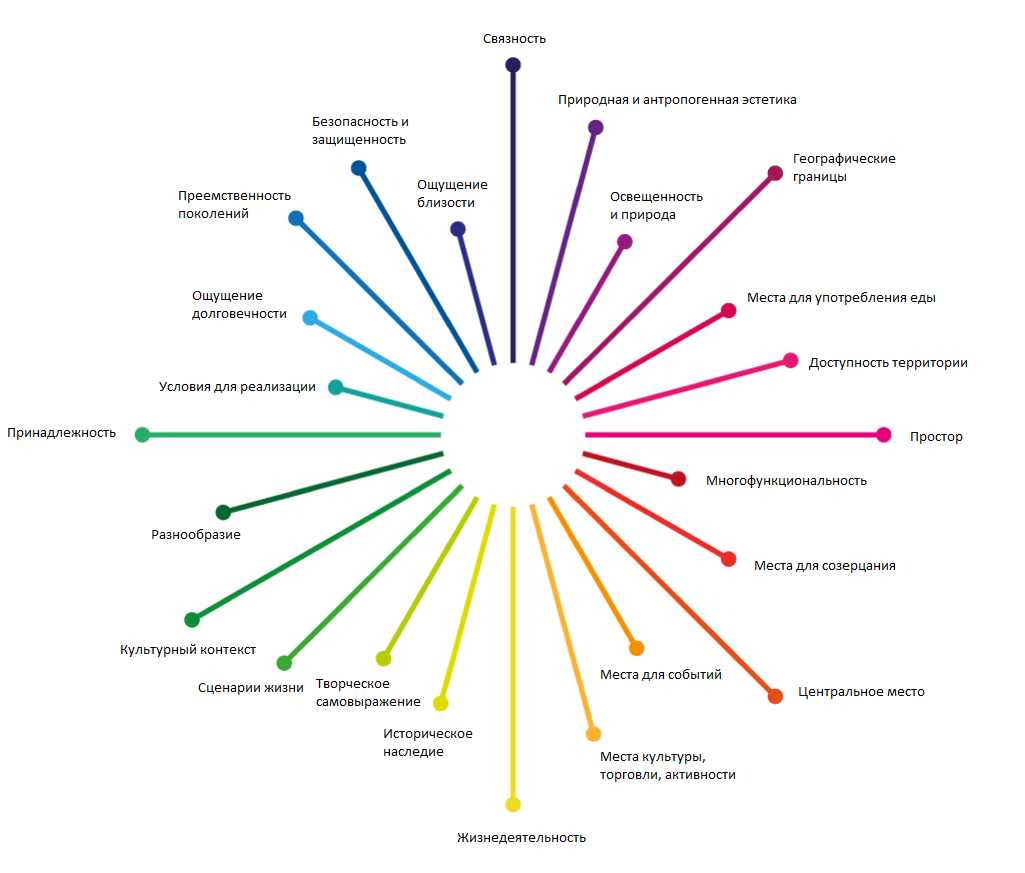 ПРИЛОЖЕНИЕ 8ФОРМА ЗАЯВЛЕНИЯ ОБ ОЗНАКОМЛЕНИИ С ПОЛОЖЕНИЕМ О ПРОВЕДЕНИИ КОНКУРСА И СОГЛАСИИ С ЕГО УСЛОВИЯМИЯ (Мы) ссылаемся на Положение о проведении КОНКУРСА «Архитектура города будущего – Югры - 2050».Термины, определенные в Положении о проведении конкурса, имеют те же значения в данном заявлении.Настоящим я (мы) (ВЫБРАТЬ: в качестве индивидуального участника ИЛИ в качестве представителя Проектной команды от имени всех участников Проектной команды, указанных в Заявке) делаю(ем) следующие заявления:Я (Мы) ознакомился(лись) с конкурсной документацией. Выражаю(ем) согласие с положениями условий конкурса и присоединяюсь(емся) к ним;Я (Мы) подтверждаю(ем) достоверность представленной в заявке информации и подтверждаю(ем) право Организатора запрашивать у меня (нас), в уполномоченных органах власти, а также упомянутых в Заявке юридических и физических лиц информацию, уточняющую представленные в ней сведения;Я (Мы) понимаю(ем), что наша Заявка может быть отклонена и в случае прохождения квалификационного отбора, я (мы) могу (можем) быть дисквалифицированы, в случае если представленная информация является недостоверной, неполной или неточной.Я (Мы) соглашаюсь(емся) принять решения Жюри как окончательные. Дата_____________________________________________Подпись/печать____________________________________ПРИЛОЖЕНИЕ 9ФОРМА ДЕКЛАРАЦИИ ОБ АВТОРСТВЕ ПРОЕКТАДекларация об авторстве проектаОрганизация (Представитель Проектной команды) (для юридических лиц) _________________________________________ФИО руководителя/автора проекта________________________Должность/род деятельности____________________________Телефон______________________________________________Электронная почта_____________________________________Я (Мы) (в случае Проектной команды) ссылаюсь(емся) на Положение о проведении КОНКУРСА «Архитектура города будущего - Югры - 2050».Настоящим заявляю(ем), что представленная мной (нами) Конкурсная работа является моей (нашей совместной) работой, и вся документация была подготовлена мной (нами) лично, либо под нашим непосредственным контролем.Настоящим выражаю(ем) согласие с тем, чтобы принять решение о выборе Победителя как окончательное.Настоящим выражаю(ем) согласие на публикацию и публичный показ (нашей) Конкурсной работы в рамках «Архитектура города будущего - Югры - 2050».Дата_________________________________________________Подпись/печать________________________________________«Архитектура»Искусство и наука строить, проектировать здания и сооружения (включая их комплексы), а также сама совокупность зданий и сооружений, создающих пространственную среду для жизни и деятельности человека. Архитектура создает материально организованную среду, необходимую людям для их жизни и деятельности, в соответствии с их устремлениями, а также современными техническими возможностями и эстетическими воззрениями. В архитектуре взаимосвязаны функциональные (назначение, польза), технические (прочность, долговечность) и эстетические (красота) свойства объектов. «Декларация о проектной команде»Документ о намерении объединения группы лиц в Проектную команду в целях участия в Конкурсе, подписываемый всеми ее членами и устанавливающий базовые договоренности членов Проектной команды относительно их участия в Конкурсе.«Заявка»Информация и документы, представляемые Претендентом для участия в Конкурсе. Заявка означает согласие Претендента на участие в Конкурсе в порядке и на условиях, предусмотренных Конкурсной документацией.«Жюри»Рабочий орган Конкурса, основной задачей которого является независимая оценка Конкурсных работ.«Конкурс»Процедура отбора лучшей Конкурсной работы из числа представленных Участниками.«Конкурсная документация»Документация о Конкурсе, включающая:- приглашение к участию (извещение о проведении Конкурса).- Положение о проведении Конкурса.«Конкурсные критерии»Критерии, в соответствии с которыми Жюри оценивает и сопоставляет между собой представленные Участниками Конкурсные работы. Конкурсные критерии приведены в Приложении 4.«Конкурсная работа»Результат работы Участника Конкурса (Проектной команды), оформленный в соответствии с требованиями Конкурсной документации.«Концепция конкурсной работы»Руководящая идея, система взглядов определяющая контекст и рекомендации для написания Конкурсной работы.«Организатор»Департамент строительства Ханты-Мансийского Автономного Округа - Югры«Победитель»Участник (Проектная команда), конкурсная работа которого(ых) заняла первое место по итогам онлайн-голосования и оценки Жюри Конкурсных работ в одной из представленных Участниками.«Призер»Участник (Проектная команда), конкурсная работа которого(ых) заняла призовое (2 – 3) место по итогам онлайн-голосования и оценки Жюри Конкурсных работ в одной из представленных Участниками.«Претендент»Любое физическое лицо (гражданин), индивидуальный предприниматель, юридическое лицо, созданное в соответствии с требованиями законодательства РФ, или их объединение (Проектная команда), желающее принять участие в Конкурсе.«Проектная команда»Объединение двух и более граждан, индивидуальных предпринимателей, юридических лиц, принимающих участие в Конкурсе в качестве единого Претендента /Участника.«Рейтинг конкурсных работ»Результат ранжирования Конкурсных работ, предоставленных Участниками в рамках Конкурса, оформленный в виде табеля по результатам оценки Конкурсных работ Жюри.«Реестр зарегистрированных заявок»Документ, составляемый Организатором и объединяющий представленные Участниками Заявки, прошедшие Технический отбор.«Технический отбор»Отбор Заявок Претендентов Организатором Конкурса на предмет их соответствия предъявляемым требованиям к Заявке«Участник»Претендент, Заявка которого прошла Технический отбор.Цыганенко Руслан Алексеевичдиректор Департамента строительства Ханты-Мансийского автономного округа – Югры - главный архитектор, председатель жюри конкурсаКириллов Владимир Алексеевичзаместитель начальника Управления – начальник отдела градостроительной и разрешительной документации Управления развития строительного комплекса и территориального планирования Департамента строительства Ханты-Мансийского автономного округа – Югры, секретарь жюри конкурсаКовальчук Егор Викторовичдиректор Департамента жилищно-коммунального комплекса и энергетики Ханты-Мансийского автономного округа – ЮгрыМовсисян Вачаган Вачагановичгенеральный директор ООО «Северные Строительные Технологии»; Заведующий кафедры ГОУ ВПО «ЮГУ» «Жилищное строительство и управления девелоперскими проектами» Деулин Владимир Михайловичзаместитель  директора                         Ханты-Мансийского филиала  ОАО « ДСК «АВТОБАН», представитель Общественного совета при Департаменте строительства Ханты-Мансийского автономного округа – Югры (по согласованию)Швецов Александр Кузьмиччлен Совета общественных организаций, представитель Общественного совета при Департаменте строительства Ханты-Мансийского автономного округа – ЮгрыЯковлев Николай Сергеевичначальник Управления архитектуры и градостроительства, главный архитектор  Советского районаЕрусланкина Зоя Тимофеевназаместитель директора Департамента градостроительства и земельных отношений – главный архитектор города НефтеюганскаДаниленко Иван НиколаевичСеребренников Максим Федорович  Романенко Юлия  Александровна                        первый проректор, кандидат технических наук, доцент Сургутского государственного университетаНачальник управления по архитектуреи градостроительству, главный архитектор администрации Белоярского районадиректор Департамента градостроительствам и архитектуры города Ханты-МансийскаРакитский Алексей Алексеевичначальник Управления архитектуры и градостроительства администрации города Нижневартовска1 этап - до 14 мая 2018 годаОбъявление Конкурса 2 этап - до 13 июля 2018 годаПрием и регистрация заявок и конкурсных работ, отбор конкурсных работ3 этап - до 3 августа 2018 годаОценка конкурсных работ и определение победителей4 этап - 11 августа 2018 годаЦеремония награждения победителей и призеров конкурса.